Заключение №24по результатам проверки достоверности годовой бюджетной отчетностиДумы Усольского муниципального района Иркутской области 1.Основание для проведения мероприятия: статьи 264.4-264.6 Бюджетного кодекса Российской Федерации;пункт 3 статьи 9 Федерального закона от 07.02.2011г. №6-ФЗ «Об общих принципах организации и деятельности контрольно-счетных органов субъектов Российской Федерации и муниципальных образований»; Положение «О Контрольно-счетной палате Усольского муниципального района Иркутской области», утвержденное решением Думы Усольского муниципального района Иркутской области от 23.11.2021г. №213;план деятельности Контрольно-счетной палаты Усольского муниципального района Иркутской области на 2022 год; распоряжение председателя Контрольно-счетной палаты Усольского муниципального района Иркутской области  от 28.02.2022г. №11.2.Предмет мероприятия: Бюджетная (бухгалтерская) отчетность, представленная главными администраторами бюджетных средств в соответствии с требованиями приказа Минфина России от 28.12.2010г. №191н «Об утверждении Инструкции о порядке составления и представления годовой, квартальной и месячной отчетности об исполнении бюджетов бюджетной системы Российской Федерации».3.Объекты мероприятия: Дума Усольского муниципального района Иркутской области;Объекты встречных проверок по мере необходимости.4.Цели и вопросы мероприятия: Цель: Установление полноты и достоверности бюджетной отчетности главных администраторов бюджетных средств (далее-ГАБС), за отчетный финансовый год, ее соответствие  требованиям нормативных правовых актов.Вопросы:анализ бюджетной отчетности на соответствие требованиям нормативных правовых актов в части ее состава, содержания и срока представления для проведения внешней проверки;анализ достоверности показателей бюджетной отчетности, оценка взаимосвязанных показателей по консолидируемым позициям форм бюджетной отчетности;оценка достоверного представления о финансовом положении экономического субъекта на основании данных бухгалтерской отчетности;анализ исполнения доходов, закрепленных за администратором доходов;анализ использования бюджетных ассигнований;оценка причин неиспользования бюджетных ассигнований;анализ принятых мер по повышению эффективности расходования бюджетных средств.5.Исследуемый период: 2021 год.6.Состав ответственных исполнителей:Попова Светлана Юрьевна, инспектор в аппарате Контрольно-счетной палаты Усольского муниципального района Иркутской области. 7.Сроки проведения мероприятия с 03 марта 2022 года по 10 апреля 2022 года.Дума Усольского муниципального района Иркутской области (далее – Дума Усольского района, Дума) является представительным органом Усольского муниципального района, осуществляет свою деятельность на основании Устава Усольского муниципального района Иркутской области, Регламента Думы, утвержденного решением Думы от 31.03.2015г. №139 (с изменениями от 25.02.2021г. №169).Оценка полноты и достоверности показателей и сведений, представленных в бюджетной отчетности главного администратора, главного распорядителя бюджетных средств согласно требованиям Инструкции о порядке составления и предоставления годовой, квартальной и месячной отчетности об исполнении бюджетов бюджетной системы Российской Федерации, утвержденной приказом Минфина России от 28.12.2010г. №191н с изменениями (далее – Инструкция №191н).Проверка наличия оформленных в установленном порядке документов, а также подтверждение проведения перед составлением годовой бюджетной отчетности инвентаризации активов и обязательств.В ходе проведения внешней проверки проанализированы степень полноты и достоверности представленной годовой бюджетной отчетности. Проведен анализ соответствия показателей представленного годового отчета Думы за 2021 год с показателями бюджетного учета. Соответствие фактического исполнения бюджета Думы его плановым назначениям, утвержденным решениями Думы о бюджете в 2021 году.Предметом проверки является годовая бюджетная отчетность Думы, нормативно-правовые документы и иные документы. В соответствии со ст.4 Положения о бюджетном процессе в Усольском муниципальном районе Иркутской области, утвержденного решением Думы от 28.01.2020г. №120 в редакции от 22.02.2022г. №233 (далее – Положение о бюджетном процессе) и решением Думы от 22.12.2020г. №164 «Об утверждении бюджета Усольского муниципального района на 2021 год и плановый период 2022 и 2023 годов» определен перечень главных администраторов доходов бюджета на 2021 год (приложение №3 к решению Думы), одним из которых является Дума Усольского района.В приложение №10 «Ведомственная структура расходов бюджета муниципального района» на 2021 год Дума Усольского района включена как главный распорядитель бюджетных средств.В соответствии со ст.154 Бюджетного кодекса РФ (далее – Бюджетный кодекс, БК РФ), Инструкцией №191н, а также согласно разработанному приказу от 13.12.2021г. №377-о/д «О сроках составления и представления отчетности об исполнении бюджета за 2021г., месячной и квартальной отчетности в 2022 году», в финансовый орган Думой отчет представлен своевременно и в полном объеме.Во исполнение требований, предусмотренных ст.242 Бюджетного кодекса, ст.33 Положения о бюджетном процессе, финансовым органом разработан и утвержден приказ от 13.12.2021г. №377/1-о/д «Об утверждении Порядка завершения операций по исполнению местного бюджета в текущем финансовом году». Срок завершения операций по исполнению бюджета утвержден не позднее 30.12.2021г.В соответствии с решением Думы о бюджете Дума Усольского района является главным администратором доходов по коду «904», администрируемые доходы в местном бюджете предусмотрены по 2 кодам бюджетной классификации.Согласно данным Отчета об исполнении бюджета ф.0503127 за 2021 год, бюджетные назначения по доходам отсутствуют.В ходе внешней проверки представлены бюджетные росписи. При сравнительном анализе показателей бюджетных росписей за 2021 год установлено, что они соответствуют показателям сводной бюджетной росписи, утвержденной финансовым органом, что соответствует ст.30 Положения о бюджетном процессе в муниципальном районе.В утвержденный бюджет 2021 года в течение отчетного года вносились изменения пять раз.На основании п.3 ст.217, п.4 ст.219 Бюджетного кодекса РФ, Порядка составления и ведения сводной бюджетной росписи бюджета муниципального района в течение года вносились изменения в бюджетную роспись, согласно приказам Комитета по экономике и финансам. В таблице отражен анализ изменения распределения бюджетных ассигнований за 2021 год.(тыс.руб.)На основании ст.217, ст.219 Бюджетного кодекса, Комитетом по экономике и финансам разработан и утвержден Порядок составления и ведения сводной бюджетной росписи бюджета муниципального района и бюджетных росписей главных распорядителей средств муниципального района от 18.04.2021г. №117о/д (далее – Порядок). Подпунктом 3.1 раздела 2 Порядка установлено, что лимиты бюджетных обязательств формируются в пределах бюджетных ассигнований, утвержденных решением Думы о бюджете. Лимиты бюджетных обязательств по расходам на исполнение публичных нормативных обязательств не утверждаются и не доводятся. Контроль за правильностью отражения в уведомлениях о бюджетных назначениях лимитов бюджетных обязательств возлагается на бюджетный отдел Комитета по экономике и финансам. Лимиты бюджетных обязательств утверждаются председателем Комитета по экономике и финансам.Как видно из таблицы уведомление о лимитах бюджетных обязательств на 24.12.2020г. утверждено в сумме 10 623,13 тыс.руб. в пределах бюджетных ассигнований с учетом публичных нормативных обязательств.В нарушение вышеуказанного Порядка лимиты бюджетных обязательств по расходам от 24.12.2020г. доведены до главного распорядителя бюджетных средств Думы Усольского района, с учетом сумм на исполнение публичных нормативных обязательств (149,91 тыс.руб.) по коду вида расходов 312 иные пенсии, социальные доплаты к пенсиям.Думой Усольского района составлены и утверждены бюджетные росписи расходов, изменения вносились своевременно и в полном объеме. Уведомления о бюджетных ассигнованиях получены в полном объеме. Учет бюджетных ассигнований, лимитов бюджетных обязательств и принятых бюджетных обязательств осуществляется по соответствующим счетам аналитического учета.Финансирование расходов в разрезе разделов, подразделов и целевых статей расходов бюджетной классификации, не предусмотренных бюджетной росписью расходов, не установлено.Первоначальным решением Думы об утверждении бюджета Думы Усольского района бюджетные ассигнования утверждены в сумме 10 623,13 тыс.руб., последней бюджетной росписью бюджетные ассигнования утверждены в сумме 10 007,83 тыс. руб., увеличение составляет 615,3 тыс.руб. или 5,8%.В таблице отражены показатели, характеризующие исполнение бюджета главного распорядителя бюджетных средств по разделам и подразделам:(тыс.руб.)Наибольшее финансирование главного распорядителя бюджетных средств предусмотрено по разделу «Обеспечение деятельности финансовых, налоговых и таможенных органов и органов финансового (финансово-бюджетного) надзора» в сумме 4 896,37 тыс.руб., при плане 4 896,37 тыс.руб.Исполнение расходной части бюджета Думы предусмотрено в размере 9 989,7 тыс. руб., плановые показатели по расходам бюджета выполнены на 99,82%. Неисполненные бюджетные назначения за отчетный период составляют 18,12 тыс.руб. или 0,18%.Проверкой соответствия плановых показателей, указанных в бюджетной отчетности, показателям решения Думы от 22.12.2020г. №164 (в окончательной редакции от 21.12.2021г. №220) «Об утверждении бюджета муниципального района на 2021 год и на плановый период 2022 и 2023 годов» нарушений не выявлено.Структура расходов бюджета Думы Усольского района показывает:расходы на выплаты персоналу в целях обеспечения выполнения функций казенными учреждениями (КВР 100) составили 8 940,95 тыс.руб. или 89,50% от общих расходов;закупка товаров, работ и услуг для обеспечения муниципальных нужд (КВР 200) составила 899,32 тыс.руб. (9,0%);социальное обеспечение и иные выплаты населению (КВР 300) составили 149,43 тыс.руб. (1,49%).Финансирование расходов Думы Усольского района осуществлялось в рамках непрограммных расходов в соответствии с методическими рекомендациями по составлению и исполнению бюджетов субъектов Российской Федерации и местных бюджетов на основе государственных (муниципальных) программ (письмо Минфина России от 30.09.2014г. №09-05-05/48843) – средства на содержание представительных органов, избирательных комиссий, контрольно-счетных органов муниципальных образований в рамках муниципальных программ не отражаются ввиду невозможности установления местной администрацией муниципального образования целевых показателей (индикаторов) для таких органов.Годовая бюджетная отчетность Думы Усольского района в целом соответствует требованиям п.4 Инструкции №191н по оформлению годовой бюджетной отчетности: сброшюрована, пронумерована, имеет оглавление и представлена с сопроводительным письмом.Бюджетная отчетность подписана председателем Думы Усольского района (Глызина Н.Н.) и ведущим бухгалтером (Шитина А.К.).Состав бюджетной отчетности соответствует требованиям п.3 ст.264.1 Бюджетного кодекса и п.11.1 Инструкции №191н.В соответствии с пп.1 п.1 ст.160.2-1. БК РФ установлены бюджетные полномочия отдельных участников бюджетного процесса по организации и осуществлению внутреннего финансового аудита. Распоряжением председателя Думы от 01.12.2020г. №27 принято решение об упрощенном осуществлении внутреннего финансового аудита в Думе Усольского района. В соответствии с п.9 Инструкции №191н бюджетная отчетность составлена нарастающим итогом с начала года в рублях с точностью до второго десятичного знака после запятой.Анализ форм годовой бюджетной отчетности Думы показал следующее:Баланс главного распорядителя, распорядителя, получателя бюджетных средств, главного администратора, администратора источников финансирования дефицита бюджета, главного администратора, администратора доходов бюджета (ф.0503130) (далее – Баланс ф.0503130) заполнен в соответствии с требованиями, установленными Инструкцией №191н и содержит данные о стоимости активов, обязательств, финансовом результате на начало года и конец года. В графах «На конец отчетного периода» отражены данные о стоимости активов и обязательств, финансовом результате на 1 января 2022 года, с учетом проведенных заключительных оборотов по счетам бюджетного учета.По состоянию на 01.01.2022г. основные средства (раздел 1 «Нефинансовые активы») уменьшились на 411,66 тыс.руб. и составили 534,16 тыс.руб. Материальные запасы уменьшились на 35,61 тыс.руб., остаточная стоимость на 01.01.2022г. составила 62,17 тыс.руб.Раздел 1 «Нефинансовые активы» подтверждается данными ф.0503168 «Сведения о движении нефинансовых активов». В ф.0503168 «Сведения о движении нефинансовых активов» в полном объеме отражено движение нефинансовых активов.Итоги по разделу 2 «Финансовые активы» по сравнению с началом 2021 года увеличились на 10,37 тыс.руб. и по состоянию на 01.01.2022 года составили 12,64 тыс.руб.Показатели Баланса ф.0503130, отраженные по разделу 2 «Финансовые активы» подтверждаются данными ф.0503169 «Сведения по дебиторской и кредиторской задолженности» в части дебиторской задолженности. По разделу 3 «Обязательства» подтверждается данными ф.0503169 «Сведения по дебиторской и кредиторской задолженности» в части кредиторской задолженности.По разделу 4 «Финансовый результат» подтверждается данными ф.0503110 «Справка по заключению счетов бюджетного учета отчетного финансового года».Строка 570 Баланса ф.0503130 – разница граф 6 и 3 по бюджетной деятельности равна разнице граф 7 и 6 «Итого» раздела 1 «Бюджетная деятельность» справки ф.0503110.Согласно справке к Балансу на забалансовых счетах числятся награды, призы, кубки и ценные подарки, сувениры в сумме 4,88 тыс.руб.При проверке контрольных соотношений показателей Баланса ф.0503130 с формой «Отчет о финансовых результатах деятельности» (ф.0503121) расхождений не выявлено. Как следует из Справки по заключению счетов бюджетного учета отчетного финансового года (ф.0503110) (далее – ф.0503110) закрытию подлежали следующие счета бюджетного учета: 1.401.10.000 «Доходы текущего финансового года», сумма оборотов по кредиту – 10 076,49 тыс.руб.; 1.401.20.000 «Расходы текущего финансового года» сумма оборотов по дебету – 10 416,48 тыс.руб. Показатели ф.0503110 соответствуют контрольным соотношениям показателей Баланса ф.0503130, показателям в части доходов и расходов «Отчета о финансовых результатах деятельности» (ф.0503121), показателям ф.0503127 «Отчет об исполнении бюджета главного распорядителя, распорядителя, получателя бюджетных средств, главного администратора, администратора источников финансирования дефицита бюджета, главного администратора, администратора доходов бюджета».Отчет о финансовых результатах деятельности (ф.0503121) (далее – ф.0503121).При проверке соотношения показателей ф.0503121 с показателями сведений о движении нефинансовых активов (ф.0503168) расхождений не выявлено.Как следует из ф.0503121 доходы составили 86,7 тыс.руб., в том числе доходы от выбытия активов в сумме 74,58 тыс.руб., безвозмездные неденежные поступления капитального характера от организаций в сумме 12,20 тыс.руб.Расходы составили 10 418,48 тыс.руб. и распределены следующим образом:оплата труда и начисления на выплаты по оплате труда (КОСГУ 210) в сумме 9 172,82 тыс.руб.;оплата работ, услуг (КОСГУ 220) в сумме 690,40 тыс.руб.;социальное обеспечение (КОСГУ 260) в сумме 166,29 тыс.руб., пенсии в сумме 149,43 тыс.руб., социальные пособия в сумме 16,83 тыс.руб.;расходы по операциям с активами (КОСГУ 270) в сумме 305,96 тыс.руб.;Чистый операционный результат сложился в сумме (-) 10 329,70 тыс.руб. Показатели ф.0503121 на 01.01.2022г. подтверждаются данными справки ф.0503110.Отчет о движении денежных средств (ф.0503123) (далее – ф.0503123). Согласно п.146 Инструкции №191н ф.0503123 составлена на основании данных о движении денежных средств на едином счете бюджета, открытом в органе, осуществляющем кассовое обслуживание исполнения бюджета в разрезе кодов КОСГУ.В разделе 4 «Аналитическая информация по выбытиям» приведены сведения по выбытиям, отраженным в разделе 2 с разбивкой сумм по соответствующим кодам КОСГУ, разделам, подразделам, кодам видов расходов. Нарушений не установлено. Справка по консолидируемым расчетам (ф.0503125) (далее – Справка ф.0503125). В соответствии с п.25 Инструкции №191н Справка ф.0503125 составлена по кодам счетов 140120000, нарушений не установлено.Отчет об исполнении бюджета главного распорядителя, распорядителя, получателя бюджетных средств, главного администратора, администратора источников финансирования дефицита бюджета, главного администратора, администратора доходов бюджета (ф.0503127) (далее – ф.0503127) сформирован в соответствии с п.п.52-67 Инструкции №191н. Согласно ф.0503127 утвержденные бюджетные назначения по доходам отсутствуют.Утвержденные бюджетные назначения в целом по расходам в 2021 году составили 10 007,83 тыс.руб., исполнение составило 9 989,71 тыс.руб. или 99,82 %. Неисполненные назначения сложились в сумме 18,12 тыс.руб. Показатели графы 4 «Утвержденные бюджетные назначения» по разделу «Расходы бюджета» Отчета (ф.0503127) соответствуют показателям сводной бюджетной росписи бюджета на 2021 год (от 21.12.2021г.). Показатели графы 5 «Лимиты бюджетных обязательств» по разделу «Расходы бюджета» Отчета (ф.0503127) составляют 10 007,83 тыс.руб. и соответствуют графе 6 «Отчет о принятых бюджетных обязательствах» (ф.0503128). Согласно п.56 Инструкции №191н в графе 5 раздела «Расходы бюджета» Отчета (ф.0503127) заполняются главным распорядителем, распорядителем, получателем бюджетных средств и отражаются в сумме утвержденных (доведенных) лимитов бюджетных обязательств в объеме годовых назначений текущего финансового года, с учетом последующих изменений, оформленных в установленном порядке на отчетную дату.КСП отмечает, что показатели «Лимиты бюджетных обязательств» графы 5 Отчета (ф.0503127) не соответствуют показателям уведомления о лимитах бюджетных обязательств, доведенных до Думы муниципального района 21.12.2021г. Лимиты бюджетных обязательств Думы муниципального района утверждены 21.12.2021г. в сумме 9 858,43 тыс.руб. без публичных нормативных обязательств в сумме 149,44 тыс.руб. по коду вида расходов 312 (иные пенсии, социальные доплаты к пенсиям) согласно Порядку составления и ведения сводной бюджетной росписи бюджета муниципального района и бюджетных росписей главных распорядителей средств муниципального района от 18.04.2021г. №117о/д.Данное замечание влечет нарушение п.56 Инструкции №191н порядка заполнения Отчета об исполнении бюджета (ф.0503127) на сумму 149,44 тыс.руб.Отчет о принятых бюджетных обязательствах (ф.0503128) (далее – Отчет ф.0503128). Аналогичное нарушение выявлено в отчете ф.0503128, лимиты бюджетных обязательств отражены в сумме 10 007,83 тыс.руб. в объеме утвержденных бюджетных ассигнований 10 007,83 тыс.руб., что не соответствует показателям уведомления о лимитах бюджетных обязательств, доведенных до Думы муниципального района 21.12.2021г. Данное замечание влечет нарушение п.70 Инструкции №191н порядка заполнения Отчета о принятых бюджетных обязательствах ф.0503128 на сумму 149,44 тыс.руб.Принятые бюджетные обязательства отражены в объеме 9 990,83 тыс.руб., из них денежные обязательства в сумме 9 989,71 тыс.руб. Исполнение денежных обязательств составило 9 989,71 тыс.руб. Неисполнение по принятым бюджетным обязательствам составило 1,11 тыс.руб., что подтверждается данными ф.0503175 «Сведения о принятых и неисполненных обязательствах получателя бюджетных средств». Согласно ф.0503175 бюджетные обязательства не исполнены:по заработной плате работников Думы в сумме 1,11 тыс.руб. (экономия). Показатели граф 4, 5, 10 раздела «Бюджетные обязательства текущего (отчетного) финансового года» по расходам ф.0503128 сопоставимы с показателями граф 4, 5, 9 ф.0503127 соответственно.Пояснительная записка (ф.0503160) (далее – Пояснительная записка) должна быть составлена в разрезе 5 разделов, что соответствует требованиям Инструкции №191н. В соответствии с п.152 Инструкции №191н наименования разделов Пояснительной записки соответствуют наименованиям, установленным данным документом. В текстовой части Пояснительной записки в разделе 2 «Результаты деятельности субъекта бюджетной деятельности» указана информация о численности Думы. В соответствии с п.152 Инструкции № 191н в разделе 2 Пояснительной записки следует указывать сведения о техническом состоянии, эффективности использования, обеспеченности субъекта бюджетной отчетности основными фондами (соответствия величины, состава и технического уровня фондов реальной потребности в них), основных мероприятиях по улучшению состояния и сохранности основных средств; характеристика комплектности.В раздел 3 «Анализ отчета об исполнении бюджета субъектом бюджетной отчетности» включены следующие формы:сведения об исполнении бюджета (ф.0503164). Представленные в ф.0503164 данные соответствуют данным, отраженным в Отчете ф.0503127;сведения об исполнении мероприятий в рамках целевых программ (ф.0503166) не представлены в составе раздела 3 Пояснительной записки, так как форма отчетности не имеет показателей, о чем отражено в текстовой части Пояснительной записки. В раздел 4 «Анализ показателей бухгалтерской отчетности субъекта бюджетной отчетности» включены «Сведения о движении нефинансовых активов» ф.0503168 с показателями, характеризующими наличие и движение нефинансовых активов за отчетный период.В ф.0503169 «Сведения по дебиторской и кредиторской задолженности» по состоянию на 01.01.2021г. дебиторская задолженность сложилась в сумме 2,2 тыс.руб. За 2021 год дебиторская задолженность увеличилась и на конец отчетного периода составляет 12,64 тыс.руб. по счету 1 206 00000 расчеты по выданным авансам. По состоянию на 01.01.2022г. кредиторская задолженность отсутствует.Сведения о государственном (муниципальном) долге, предоставленных бюджетных кредитах (ф.0503172); Сведения об изменениях остатков валюты баланса (ф.0503173); Сведения о финансовых вложениях получателя бюджетных средств, администратора источников финансирования дефицита бюджета (ф.0503171), Сведения о доходах бюджета от перечисления части прибыли (дивидендов) государственных (муниципальных) унитарных предприятий, иных организаций с государственным участием в капитале (ф.0503174); Сведения о вложениях в объекты недвижимого имущества, объектах незавершенного строительства (ф.0503190) не имеют показателей, информация об отсутствии таблиц отражена в текстовой части Пояснительной записки. В составе отчетности представлена таблица №4 «Сведения об основных положениях учетной политики». Согласно п.158 Инструкции №191н информация о результатах инвентаризации отражена в текстовой части Пояснительной записки. В целях обеспечения достоверности данных бухгалтерского учета и годовой бухгалтерской отчетности Думой района, проведена инвентаризация имущества на 01.11.2021г. (распоряжение от 28.09.2021г. №25 «О проведении инвентаризации имущества») недостач и излишков не выявлено.Форма 0503296 «Сведения об исполнении судебных решений по денежным обязательствам» не имеет показателей, информация об отсутствии данных отражена в текстовой части Пояснительной записки.Оценкой обобщенных показателей форм бюджетной отчетности путем суммирования одноименных показателей и исключения, в установленном Инструкцией №191н порядке, взаимосвязанных показателей по позициям консолидируемых форм бюджетной отчетности отклонений не выявлено.ВыводыВ ходе проверки годовой бюджетной отчетности Думы Усольского муниципального района Иркутской области, проведенной Контрольно-счетной палатой Усольского муниципального района Иркутской области установлено:Годовая бюджетная отчетность за 2021 год составлена в соответствии с требованиями Инструкции о порядке составления и представления годовой, квартальной и месячной отчетности об исполнении бюджетов бюджетной системы Российской Федерации, утвержденной Приказом Минфина РФ от 28.12.2010г. №191н, ст.264.1 Бюджетного кодекса Российской Федерации. Представленная для внешней проверки годовая бюджетная отчётность в основном достоверно отражает финансовое положение главного распорядителя бюджетных средств бюджета муниципального района. ПредложенияРассмотреть результаты внешней проверки, принять к сведению выявленные недостатки при составлении бюджетной отчетности в дальнейшем, в целях недопущения их при сдаче бюджетной отчетности.Усилить контроль за соответствием бюджетной отчетности требованиям правовых актов Минфина России. В целях реализации полномочий установленных ст.160.2-1 Бюджетного кодекса РФ, усилить внутренний финансовый аудит за достоверностью годовой бюджетной отчетности Думы Усольского муниципального района Иркутской области.О результатах рассмотрения настоящего заключения и принятых мерах сообщить в Контрольно-счетную палату Усольского муниципального района Иркутской области до 25.04.2022 года.Председатель КСПУсольского муниципального районаИркутской области							И.В.КовальчукИсполнитель инспектор в аппарате КСП Попова С.Ю.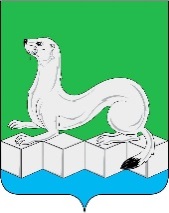 Контрольно-счетная палата Усольского муниципального районаИркутской области665479, Российская Федерация, Иркутская область, Усольский муниципальный район, Белореченское муниципальное образование, рп. Белореченский, здание 100тел./факс (839543) 3-60-86 Е-mail: kspus21@mail.ru ОГРН 1213800025361  ИНН 3801154463 КПП 380101001Контрольно-счетная палата Усольского муниципального районаИркутской области665479, Российская Федерация, Иркутская область, Усольский муниципальный район, Белореченское муниципальное образование, рп. Белореченский, здание 100тел./факс (839543) 3-60-86 Е-mail: kspus21@mail.ru ОГРН 1213800025361  ИНН 3801154463 КПП 380101001__08.04.2022г.___№____88____на №___________ от_____________ПредседателюДумы Усольскогомуниципального районаИркутской областиГлызиной Н.Н.НаименованиеРешение Думы от 22.12.2020 №164Решение Думы от 30.03.2021 №188Решение Думы от 29.06.2021 №199Решение Думы от 28.09.2021 №206Решение Думы от 30.11.2021№217Решение Думы от 21.12.2021№220Последняя сводная бюджет. росписьИсполн.за 2021гБюджетная роспись10 623,1310 623,1310 623,1310 797,4510 797,4510 007,8310 007,839 989,71Уведомление о бюджетных ассигнованиях10 623,1310 623,1310 623,1310 797,4510 797,4510 007,83ххДатаутвержденияУведомления о лимитах бюджетных ассигнованиях24.12.202001.04.202101.07.202130.09.202101.12.202121.12.2021ххУведомление о лимитах бюджетных ассигнованиях10 623,1310 476,2110 476,2110 648,0110 648,019 858,4ххРазделподразделРешение Думы от 22.12.2020 №164(в ред. от 21.12.2021)Проект решения Думы исполненоУтвержденные бюджетные назначения,лимиты форма 0503127Исполнено форма 0503127Разница(гр4-гр5)%исполн.Доля в общем объеме расходов1234567801034 523,804 507,604 523,804 507,6016,2099,642,4001064 896,374 896,374 896,374 896,370,00100,002,610113381,52379,60381,52379,601,9299,500,20070556,7056,7056,7056,700,00100,000,031001149,43149,43149,43149,430,00100,000,08Итого10 007,829 989,7010 007,829 989,7018,1299,825,33